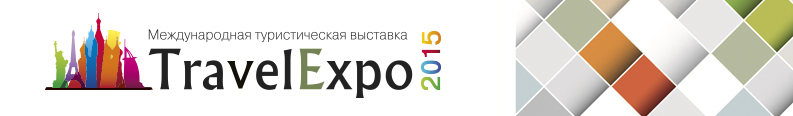 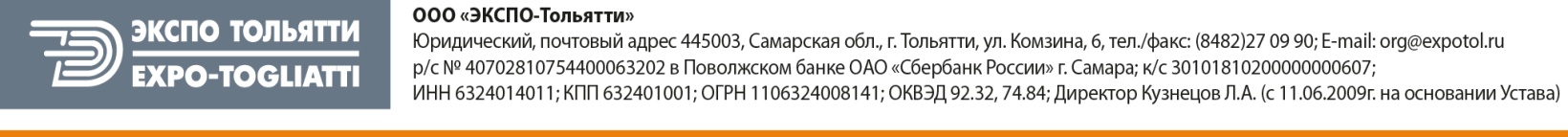 		ЗАЯВКА НА УЧАСТИЕ В ВЫСТАВКЕ	I международная туристическая выставка«TravelExpo 2015» 22-24 марта 2015, г. Тольятти, УСК «Олимп»Название компании   ____________________________________________________________Название на фризовую панель ____________________________________________________ФИО руководителя  _____________________________________________________________Адрес  ________________________________________ Тел.(______)______________________Контактное лицо_____________________________________________________________________ Контактный тел.__________________________________ E-mail______________________________Вид деятельности компании_____________________________________________________Реквизиты           Заявки на участие в выставке и дополнительное оборудование принимаются до 15.03.2015г.*** Настоящим подтверждаем наше участие в форуме-выставке «TravelExpo 2015». Просим зарезервировать для нашей компании указанную выставочную площадь и услуги. Гарантируем произвести оплату в размере и порядке, определенном в счете, выставленном организатором на основании настоящей заявки.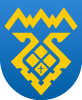 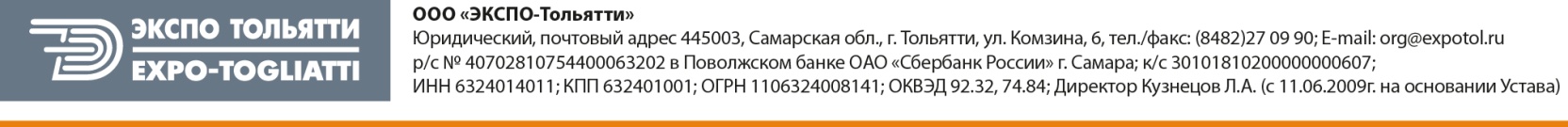     Куратор проекта: Кузнецова Ольга, (8482) 270 560, expometr@expotol.ru Руководитель проекта: Возисов Константин , +7 (8482) 270-650;  89277772065 , vks@expotol.ru                                                                        	 Менеджер проекта:  Михайлова Кристина +7 (8482) 270-580;   89179619116, mks@expotol.ruОтметьте заказанные позиции:Возможны любые другие варианты застройки и оформления по индивидуальным заказам.Обязательно! – эстетическое оформление стенда .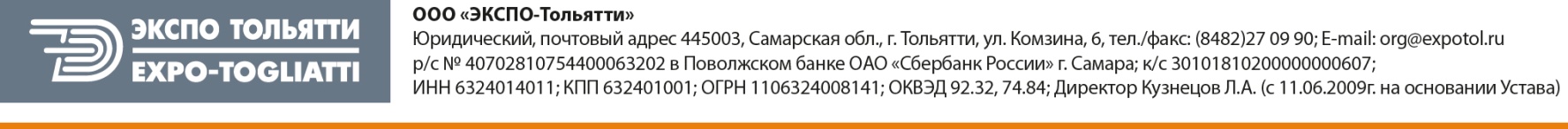 Куратор проекта: Кузнецова Ольга, (8482) 270 560, expometr@expotol.ru Руководитель проекта: Возисов Константин , +7 (8482) 270-650;  89277772065 , vks@expotol.ru                                                                        	 Менеджер проекта:  Михайлова Кристина +7 (8482) 270-580;   89179619116, mks@expotol.ru ООО «ЭКСПО-Тольятти»Юр. адрес: 445003, РФ, Самарская обл., г. Тольятти, ул. Комзина, 6, оф.112445003, Россия, г. Тольятти, Комзина, 6      ИНН/КПП 6324014011/632401001Р\сч. 40702810754400063202, Поволжский банк ОАО «Сбербанк России» г. Самара БИК  043601607,К/сч. 30101810200000000607ОГРН 1106324008141, ОКВЭД 92.32,74.84Директор: Кузнецов Л.А.Факт. адрес: Самарская обл., г. Тольятти, Ленинский пр-т, 40Тел. (8482) 270-660Юридические реквизиты компании:Название организации_____________________________________________________________ИНН____________________________________   КПП____________________________________ОГРН___________________________________Юридический адрес_______________________________________________________________ОКВЭД _________________________________Гл.бухгалтер_____________________________Телефон бухгалтерии _____________________М.П.Дата заполнения «___»________  ______г.НаименованиеСтоимость, руб. (за 1 м.)Выбранный вариант Регистрационный взнос (обязателен для каждой компании)(2 бэйджа,  внесение информации в каталог выставки, 1 экземпляр каталога, общая реклама выставки, охрана и уборка, аккредитация для участия в деловой программе и официальных мероприятиях)5 т.руб.Очное участие в выставке на  необорудованной площади 1м.кв.для авто, мото, гидро - техники (минимум 8 кв.м.)1 т.руб.Очное участие в выставке на необорудованной площади 1м.кв.под индивидуальную застройку (минимум 6 кв.м.)3 т.руб.Очное участие в выставке на оборудованной площади 1м.кв. (минимум 4 кв.м.) В стоимость входит: организация экспозиции стеновыми панелями, стол, 2 стула, фризовая панель, корзина для мусора4 т.руб.Заочное участие (размещение информации в каталоге) или Промо акция10 т.руб.Итоговая стоимость (с обязательным регистрационным взносом), руб.